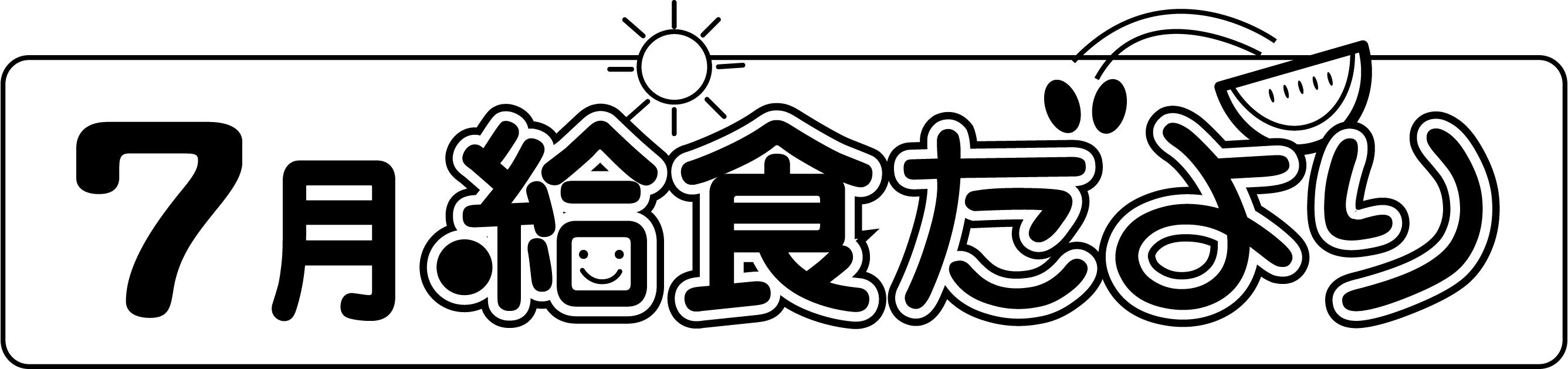 梅雨が明けると、いよいよ夏本番です。暑さが増してくるこの時期は食欲が低下してきます。また食事の偏りや冷たいもののとり過ぎは体調を崩す原因となります。夏を元気に過ごすためには、規則正しい生活と栄養バランスのよい食事を続けることが大切です。また、熱中症になりやすい季節です。小まめな水分補給を心がけましょう。　　　　　栖本町の生産者さんが作っているとうもろこしは、「甘くておいしい」と毎年好評です。　　　松本さんはとうもろこしを３５年作られています。趣味で作られていますが、甘いとうもろこしができるように、肥料に油かすを入れたりするなどの工夫をされていました。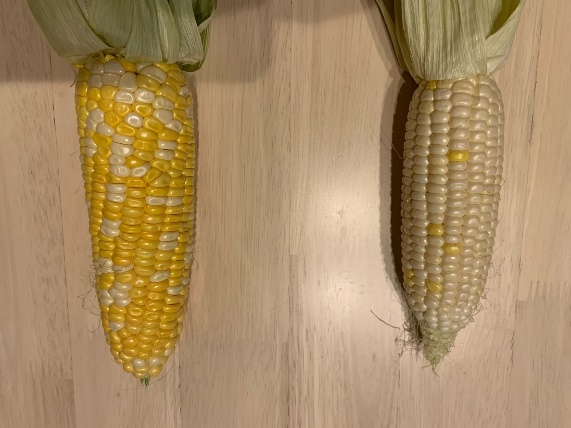 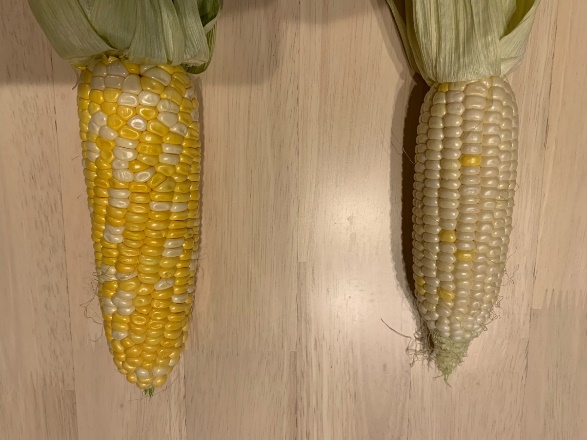 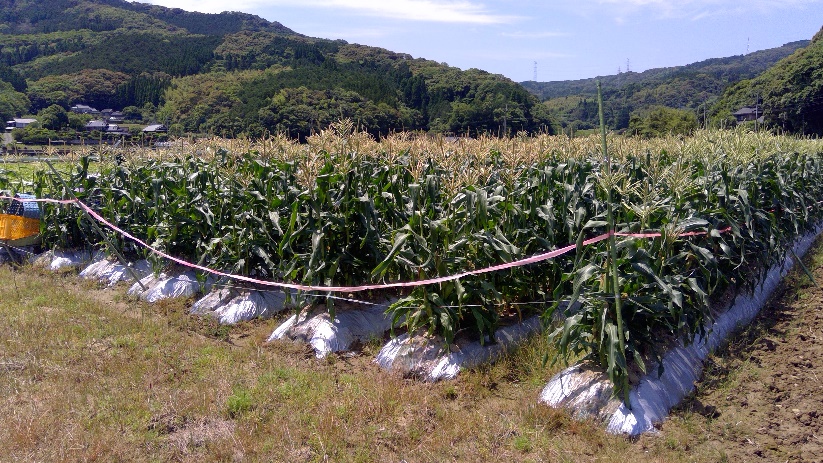 　　　　　そして、当日は朝から栖本小学校の１．２年生がとうもろこしの皮むきをしてくれました。「かたい！」や「ひげがたくさんある！」「去年よりも上手にむけたよ」と言いながら、一人２、３本のとうもろこしの皮を頑張ってむいてくれました。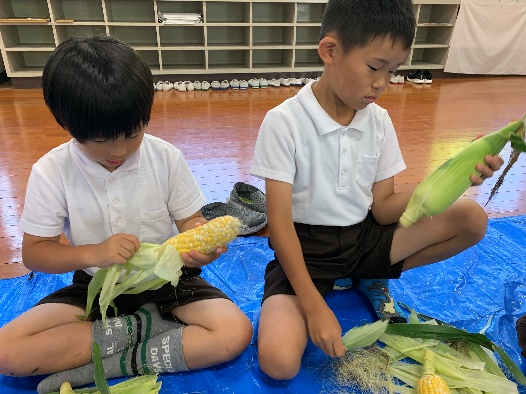 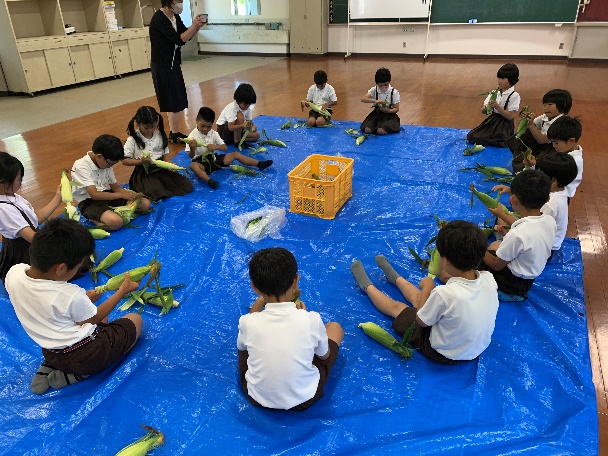 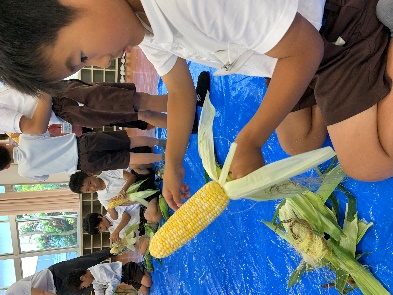 　　暑い夏を元気に乗り切るために必要な栄養素は、主にビタミンB1・ビタミンC・たんぱく質などがあげられます。また、にんにく・しょうが・しそなどの香味野菜や、カレー粉などの香辛料には、食欲を増加させる作用があります。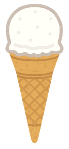 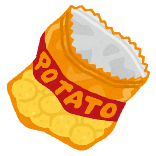 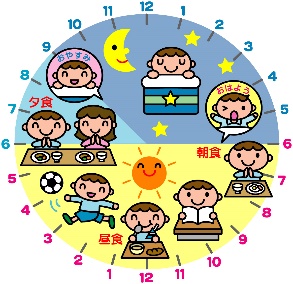 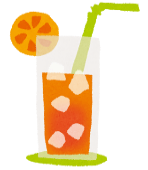 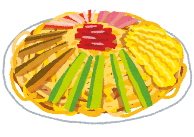 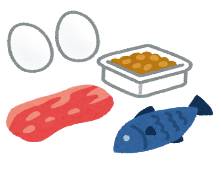 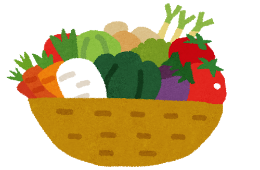 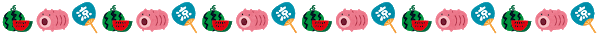 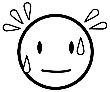 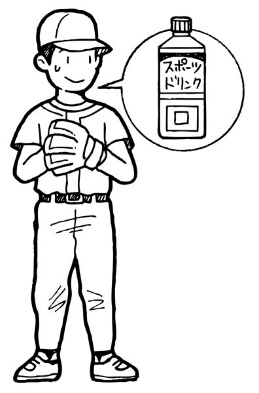 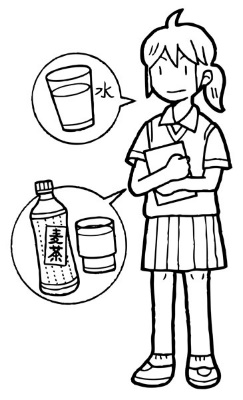 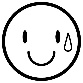 　　普段の水分補給は、水や麦茶などで十分です。また飲み方は、のどがかわいてからでは遅いので、のどがかわく前に飲むことが重要です。運動などで汗をたくさんかく場合は、ナトリウムが失われるので、薄めたスポーツドリンクや、ミネラル類などを補給できる飲料がおすすめです。しかし、糖分が多いものもあるので、飲み過ぎには注意が必要です。